Publicado en Valencia el 17/03/2018 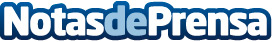 Fotos-lienzo.es, un servicio de fotografía digital para todosFotos lienzo es una empresa especializada en fotografía digital, la cual cuenta con muchos años de experiencia y un equipo técnico profesional que garantiza trabajos fotográficos de alta calidadDatos de contacto:Enrique96 192 00 37Nota de prensa publicada en: https://www.notasdeprensa.es/fotos-lienzo-es-un-servicio-de-fotografia Categorias: Nacional Fotografía Interiorismo Sociedad Valencia Consumo http://www.notasdeprensa.es